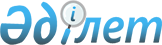 О внесении дополнений и изменений в постановление Правления Агентства Республики Казахстан по регулированию и надзору финансового рынка и финансовых организаций от 17 июня 2006 года N 132 "Об утверждении Правил расчета пруденциальных нормативов для организаций, совмещающих виды профессиональной деятельности на рынке ценных бумаг и внесении изменения в постановление Правления Агентства Республики Казахстан по регулированию и надзору финансового рынка и финансовых организаций от 27 августа 2005 года N 310 "О внесении изменений и дополнений в некоторые нормативные правовые акты Республики Казахстан по вопросам регулирования и надзора финансового рынка и финансовых организаций"
					
			Утративший силу
			
			
		
					Постановление Правления Агентства Республики Казахстан по регулированию и надзору финансового рынка и финансовых организаций от 27 октября 2006 года N 226. Зарегистрировано в Министерстве юстиции Республики Казахстан от 8 декабря 2006 года N 4478. Утратило силу постановлением Правления Агентства Республики Казахстан по регулированию и надзору финансового рынка и финансовых организаций от 22 августа 2008 года N 119



      


Сноска. Утратило силу 


 постановлением 


 Правления Агентства РК по регулированию и надзору финансового рынка и финансовых организаций от 22.08.2008 N 119 (порядок введения в действие см. 


 п. 3 


).



      В целях совершенствования нормативных правовых актов по вопросам пруденциального регулирования организаций, совмещающих виды профессиональной деятельности на рынке ценных бумаг, Правление Агентства Республики Казахстан по регулированию и надзору финансового рынка и финансовых организаций (далее - Агентство) 

ПОСТАНОВЛЯЕТ:





      1. Внести в постановление Правления Агентства Республики Казахстан по регулированию и надзору финансового рынка и финансовых организаций от 17 июня 2006 года 
 N 132 
 "Об утверждении Правил расчета пруденциальных нормативов для организаций, совмещающих виды профессиональной деятельности на рынке ценных бумаг и внесении изменения в постановление Правления Агентства Республики Казахстан по регулированию и надзору финансового рынка и финансовых организаций от 27 августа 2005 года N 310 "О внесении изменений и дополнений в некоторые нормативные правовые акты Республики Казахстан по вопросам регулирования и надзора финансового рынка и финансовых организаций" (зарегистрированное в Реестре государственной регистрации нормативных правовых актов под N 4299) следующие дополнения и изменения:



      в Правилах расчета пруденциальных нормативов для организаций, совмещающих виды профессиональной деятельности на рынке ценных бумаг, утвержденных указанным постановлением:



      в пункте 3:



      в абзаце первом слова "накопительного пенсионного фонда (далее - Фонд), организации, осуществляющей инвестиционное управление пенсионными активами (далее - Организация)" исключить;



      в подпунктах 6), 14), 16) слова "Фонду, Организации" исключить;



      дополнить подпунктом 16-1) следующего содержания:



      "16-1) долговые ценные бумаги, прошедшие процедуру листинга на специальной торговой площадке Регионального Финансового Центра города Алматы, с учетом сумм основного долга и начисленного вознаграждения, за вычетом резервов на возможные потери;";



      подпункт 19) изложить в следующей редакции:



      "19) дебиторская задолженность (за вычетом резервов на возможные потери) организаций, не являющихся по отношению к Брокеру и (или) дилеру и Управляющему аффилиированными лицами, за вычетом дебиторской задолженности работников и других лиц, в том числе:



      дебиторская задолженность (за вычетом резервов на возможные потери) организаций, не являющихся по отношению к Брокеру и (или) дилеру и Управляющему аффилиированными лицами, за вычетом дебиторской задолженности работников и других лиц, просроченной по условиям договора на срок не более трех дней в размере, не превышающем двадцати процентов от суммы активов по балансу;



      дебиторская задолженность (за вычетом резервов на возможные потери) организаций, не являющихся по отношению к Брокеру и (или) дилеру и Управляющему аффилиированными лицами, за вычетом дебиторской задолженности работников и других лиц, просроченная по условиям договора на срок не более девяносто дней в размере, не превышающем десяти процентов от суммы активов по балансу Брокера и (или) дилера и Управляющего, уменьшенная на пятьдесят процентов.";



      в пункте 4 слова "Фонда, Организации" исключить;



      пункт 5 изложить в следующей редакции:



      "5. Для накопительного пенсионного фонда, осуществляющего инвестиционное управление пенсионными активами (далее - Фонд), организации, осуществляющей инвестиционное управление пенсионными активами (далее - Организация), перечень ликвидных и прочих активов определяется постановлением Правления Агентства Республики Казахстан по регулированию и надзору финансового рынка и финансовых организаций от 27 октября 2006 года N 223 "Об утверждении Инструкции о нормативных значениях пруденциальных нормативов, методике их расчетов для организаций, осуществляющих инвестиционное управление пенсионными активами.";



      Главы 2 и 3 изложить в следующей редакции:



"Глава 2. Порядок расчета пруденциальных






нормативов для Фонда



      6. Коэффициент достаточности собственного капитала при осуществлении Фондом деятельности по инвестиционному управлению пенсионными активами, а также при совмещении Фондом деятельности по инвестиционному управлению пенсионными активами и брокерской и дилерской деятельности без права ведения счетов клиента в качестве номинального держателя, рассчитывается по формуле:



                               К

1 

= (ЛА - О)/ВПА, где



      ЛА - активы Фонда, указанные в пунктах 3 и 4 настоящих Правил;



      О - совокупные обязательства Фонда;



      ВПА - стоимость финансовых инструментов, находящихся в инвестиционном портфеле Фонда, взвешенных по степени риска, которая рассчитывается по формуле:



      ВПА = Е(К * Кр) + ((Опр + СПр) + ЕАк * 0,08 + Вр)) + УВД, где



      Е(К * Кр) - кредитный риск, где



      К - текущая стоимость долговых ценных бумаг, отнесенных в категорию удерживаемых до погашения в соответствии с международными стандартами финансовой отчетности, а также долговых ценных бумаг, которые находятся в портфеле более трех лет, депозитов, аффинированных драгоценных металлов;



      Кр - степень риска финансового инструмента, взвешиваемого по кредитному риску, в соответствии с Приложением 1 к настоящим Правилам;



      (Опр + СПр) + ЕАк * 0,08 + Вр - рыночный риск, где



      (Опр + СПр) - процентный риск, представляющий собой сумму специфического процентного риска, рассчитанного в соответствии с Приложением 1-1 к настоящим Правилам, и общего процентного риска, рассчитанного в соответствии с Приложением 1-2 к настоящим Правилам, по долговым ценным бумагам, не принятых в расчет кредитного риска,



      ЕАк * 0,08 - фондовый риск, где



      Ак - текущая стоимость акций,



      Вр - валютный риск, определяемый как В * 0,08, где



      В - текущая стоимость финансовых инструментов, номинированных в иностранной валюте, и драгоценных металлов;



      УВД - усредненный валовой доход, рассчитываемый по формуле:


            Е валового дохода, полученного за последние три финансовых года

.



      УВД =                               3

      Величина УВД рассчитывается ежегодно по состоянию на первое число первого месяца отчетного года в соответствии с финансовой отчетностью и корректируется в случае необходимости после ежегодного аудита.



      7. Значение коэффициента достаточности собственного капитала ежедневно должно составлять:



      1) с 1 января 2007 года-не менее 0,01;



      2) с 1 января 2008 года - не менее 0,04;



      3) с 1 января 2009 года - не менее 0,06.



Глава 3. Порядок расчета пруденциальных нормативов






для организаций, осуществляющих инвестиционное






управление пенсионными активами



      8. Коэффициент достаточности собственного капитала при совмещении Организацией деятельности с деятельностью по управлению инвестиционным портфелем (при наличии активов в управлении), а также при совмещении Организацией деятельности с брокерской и дилерской деятельностью без права ведения счетов клиента в качестве номинального держателя рассчитывается по формуле:



                          К

1 

= (ЛА - О)/ВПА, где



      ЛА - активы Организации, указанные в пунктах 3 и 4 настоящих Правил;



      О - совокупные обязательства Организации;



      ВПА - стоимость финансовых инструментов, находящихся в инвестиционном портфеле фонда, взвешенных по степени риска, которая рассчитывается по формуле:



      ВПА = Е(К * Кр) + ((Опр + СПр) + ЕАк * 0,08 + Вр)) + УВД, где Е(К * Кр) - кредитный риск, где



      К - текущая стоимость долговых ценных бумаг, отнесенных в категорию удерживаемых до погашения в соответствии с международными стандартами финансовой отчетности, а также долговых ценных бумаг, которые находятся в портфеле более трех лет, депозитов, аффинированных драгоценных металлов;



      Кр - степень риска финансового инструмента, взвешиваемого по кредитному риску, в соответствии с Приложением 1 к настоящим Правилам;



      (Опр + СПр) + ЕАк * 0,08 + Вр - рыночный риск, где



      (Опр + СПр) - процентный риск, представляющий собой сумму специфического процентного риска, рассчитанного в соответствии с Приложением 1-1 к настоящим Правилам, и общего процентного риска, рассчитанного в соответствии с Приложением 1-2 к настоящим Правилам, по долговым ценным бумагам, не принятых в расчет кредитного риска,



      ЕАк * 0,08 - фондовый риск, где



      Ак - текущая стоимость акций,



      Вр - валютный риск, определяемый как В * 0,08, где



      В - текущая стоимость финансовых инструментов, номинированных в иностранной валюте, и драгоценных металлов;



      УВД - усредненный валовой доход, рассчитываемый по формуле:


             Е валового дохода, полученного за последние три финансовых года




      УВД =                               3

      Величина УВД рассчитывается ежегодно по состоянию на первое число первого месяца отчетного года в соответствии с финансовой отчетностью и корректируется в случае необходимости после ежегодного аудита.



      9. Коэффициент достаточности собственного капитала при совмещении Организацией деятельности с брокерской и дилерской деятельностью без права ведения счетов клиента в качестве номинального держателя рассчитывается по формуле:



                              К

1 

= (ЛА  -О)/ВПА, где



      ЛА - активы Организации, указанные в пунктах 3 и 4 настоящих Правил;



      О - совокупные обязательства Организации;



      ВПА - стоимость финансовых инструментов, находящихся в инвестиционном портфеле фонда, взвешенных по степени риска, которая рассчитывается по формуле:



      ВПА = Е(К * Кр) + ((Опр + СПр) + ЕАк * 0,08 + Вр)) + УВД, где



      Е(К * Кр) - кредитный риск, где



      К - текущая стоимость долговых ценных бумаг, отнесенных в категорию удерживаемых до погашения в соответствии с международными стандартами финансовой отчетности, а также долговых ценных бумаг, которые находятся в портфеле более трех лет, депозитов, аффинированных драгоценных металлов;



      Кр - степень риска финансового инструмента, взвешиваемого по кредитному риску, в соответствии с Приложением 1 к настоящим Правилам;



      (Опр + СПр) + ЕАк * 0,08 + Вр - рыночный риск, где



      (Опр + СПр) - процентный риск, представляющий собой сумму специфического процентного риска, рассчитанного в соответствии с Приложением 1-1 к настоящим Правилам, и общего процентного риска, рассчитанного в соответствии с Приложением 1-2 к настоящим Правилам, по долговым ценным бумагам, не принятых в расчет кредитного риска,



      ЕАк * 0,08 - фондовый риск, где



      Ак - текущая стоимость акций,



      Вр - валютный риск, определяемый как В * 0,08, где



      В - текущая стоимость финансовых инструментов, номинированных в иностранной валюте, и драгоценных металлов;



      УВД - усредненный валовой доход, рассчитываемый по формуле:


            Е валового дохода, полученного за последние три финансовых года




      УВД =                               3

      Величина УВД рассчитывается ежегодно по состоянию на первое число первого месяца отчетного года в соответствии с финансовой отчетностью и корректируется в случае необходимости после ежегодного аудита.



      10. Значение коэффициента достаточности собственного капитала ежедневно должно составлять:



      1) с 1 января 2007 года - не менее 0,01;



      2) с 1 января 2008 года - не менее 0,04;



      3) с 1 января 2009 года - не менее 0,06.";



      пункт 34 изложить в следующей редакции:



      "34. Фонд, Организация, Брокер и (или) дилер и Управляющий производят расчет пруденциальных нормативов каждый рабочий день по состоянию на конец предшествующего рабочего дня, а также на конец каждого из выходных дней, непосредственно предшествовавших текущему рабочему дню с соблюдением требований, указанных в пунктах 31, 32 настоящих Правил, по форме согласно Приложениям 7, 8 к настоящим Правилам.



      Организация, осуществляющая брокерскую и дилерскую деятельность с правом ведения счетов клиента в качестве номинального держателя, и отдельные виды банковских операций, производит расчет пруденциальных нормативов каждый рабочий день по состоянию на конец предшествующего рабочего дня с соблюдением требований постановления Правления Агентства Республики Казахстан по регулированию и надзору финансового рынка и финансовых организаций от 17 июня 2006 года 
 N 142 
 "Об утверждении Правил представления отчетности о выполнении пруденциальных нормативов организациями, осуществляющими брокерскую и дилерскую деятельность с правом ведения счетов клиента в качестве номинального держателя и отдельные виды банковских операций" (зарегистрированного в Реестре государственной регистрации нормативных правовых актов под N 4300).



      Расчет пруденциальных нормативов на бумажном носителе подписывается первым руководителем или лицом, его замещающим, главным бухгалтером, а также иными лицами, обладающими правом подписи указанной информации согласно внутренним документам Фонда, Организации, Брокера и (или) дилера и Управляющего, заверяется печатью и хранится у Фонда, Организации, Брокера и (или) дилера и Управляющего.



      По требованию уполномоченного органа Фонд, Организация, Брокер и (или) дилер и Управляющий не позднее двух рабочих дней со дня получения запроса представляют расчет пруденциальных нормативов на бумажном носителе.";



      приложение 1 к Правилам изложить в редакции согласно приложению 1 к настоящему постановлению;



      дополнить приложениями 1-1 и 1-2 к Правилам согласно приложению 2 к настоящему постановлению;



      в приложении 5 к Правилам:



      наименование таблицы изложить в следующей редакции:



            "Дополнительные сведения для расчета пруденциального



             норматива "Коэффициент достаточности собственного капитала"



            (К

1

) для Организации и Фонда



             по состоянию на "__"__________ 20 ___ года



             _______________________________________________



                (полное наименование Организации, Фонда)";



      строку 8013 изложить в следующей редакции:

"     

        в строке 8017 слова "категории "А" (по классификации рейтинговых агентств "Standard & Poor's" и "Fitch") или "А2" (по классификации рейтингового агентства "Moody's Investors Service")" заменить словами ""ВВВ-" по международной шкале агентства "Standard & Poor's" или рейтинг аналогичного уровня одного из других рейтинговых агентств";



      в приложении 7 к Правилам:



      наименование таблицы изложить в следующей редакции:



              "Расчет пруденциального норматива



              "Коэффициент достаточности собственного капитала"



              (К

1

) для Организации и Фонда



              по состоянию на "__"____________ 20 ___года

              __________________________________________



               (полное наименование Организации, Фонда)";



      графы "Учитываемый объем" и "Расчетная стоимость" исключить;



      строку 1 после слова "Деньги" дополнить словами "и денежные эквиваленты";



      в строке 1.1 слова ", не более десяти процентов от суммы активов по балансу" исключить;



      строку 3 изложить в следующей редакции:



"

                                                                  ";

      в строке 4 слова "категории "А" (по классификации рейтинговых агентств "Standard & Poor's" и "Fitch") или "А2" (по классификации рейтингового агентства "Moody's Investors Service")" заменить словами ""ВВВ-" по международной шкале агентства "Standard & Poor's" или рейтинг аналогичного уровня одного из других рейтинговых агентств";



      в строке 10 слова ""ВВВ" (по классификации рейтинговых агентств "Standard & Poor's и Fitch") или "Ваа2" (по классификации рейтингового агентства "Moody's Investors Service")" заменить словами ""ВВВ-" по международной шкале агентства "Standard & Poor's" или рейтинг аналогичного уровня одного из других рейтинговых агентств";



      в строке 11 слова ""ВВВ" (по классификации рейтинговых агентств "Standard & Poor's и Fitch") или "Ваа2" (по классификации рейтингового агентства "Moody's Investors Service") заменить словами ""ВВВ-" по международной шкале агентства "Standard & Poor's" или рейтинг аналогичного уровня одного из других рейтинговых агентств";



      строку 12 изложить в следующей редакции:



"

                                                                  ";

      строку 14 изложить в следующей редакции:



"

                                                                      ";

      в строке 16 слова ", уменьшенные на пятьдесят процентов" исключить;



      дополнить строкой 16-1 следующего содержания:



"

                                                                     ";

      в строке 18 слова "уменьшенные на пятьдесят процентов," исключить;



      в строке 20 слова "в размере, не превышающем двадцати процентов от суммы активов по балансу" исключить;



      в строке 21 слова "в размере, не превышающем десяти процентов от суммы активов по балансу Организации, Фонда, уменьшенная на пятьдесят процентов" исключить;



      в строке 23 слова ", в размере, не превышающем десяти процентов от суммы активов по балансу Организации, Фонда" исключить;



      в строке 24 слова ", в размере, не превышающем десяти процентов от суммы активов по балансу Организации, Фонда" исключить;



      в строке 25 слова ", в размере, не превышающем пяти процентов от суммы активов по балансу Организации, Фонда" исключить;



      в строке 26 слова ", в размере, не превышающем десяти процентов от суммы активов по балансу Организации, Фонда" исключить;



      строку 29 изложить в следующей редакции:



"

                                                                     ";

      строки 31, 34, 35 исключить.




      2. Настоящее постановление вводится в действие с 15 декабря 2006 года.




      3. Департаменту надзора за субъектами рынка ценных бумаг и накопительными пенсионными фондами (Токобаев Н.Т.):



      1) совместно с Юридическим департаментом (Байсынов М.Б.) принять меры к государственной регистрации в Министерстве юстиции Республики Казахстан настоящего постановления;



      2) в десятидневный срок со дня государственной регистрации в Министерстве юстиции Республики Казахстан довести настоящее постановление до сведения заинтересованных подразделений Агентства, Объединения юридических лиц в форме ассоциации "Ассоциация финансистов Казахстана", Объединения юридических лиц в форме ассоциации "Ассоциация управляющих активами", профессиональных участников рынка ценных бумаг, оказывающих услуги по инвестиционному управлению пенсионными активами.




      4. Отделу международных отношений и связей с общественностью Агентства (Пернебаев Т.Ш.) обеспечить публикацию настоящего постановления в средствах массовой информации Республики Казахстан.




      5. Контроль за исполнением настоящего постановления возложить на заместителя Председателя Агентства Бахмутову Е.Л.


      Председатель





 Приложение 1                             



к постановлению Правления Агентства      



Республики Казахстан по регулированию    



и надзору финансового рынка и финансовых 



организаций от 27 октября 2006 года N 226

"Приложение 1                            



к Правилам расчета                       



пруденциальных нормативов для            



организаций, совмещающих виды            



профессиональной деятельности            



на рынке ценных бумаг                    


                             Кредитный риск


        Руководитель                  _____________________



     (фамилия, имя, отчество)           (подпись)

      Главный бухгалтер             _____________________



      (фамилия, имя, отчество)          (подпись)

      Место для печати

      Пояснения но заполнению таблицы:



      При взвешивании пенсионных активов по степени кредитного риска, в случае если долговая ценная бумага имеет специальный долговой рейтинг, то данная ценная бумага учитывается по данному рейтингу.



      В случае если негосударственная долговая ценная бумага, выпущенная юридическом лицом Республики Казахстан, не обладает специальным рейтингом, то данная долговая ценная бумага учитывается по рейтингу эмитента.



      В случае если начисленное суммарное вознаграждение по финансовому инструменту включено в расчет активов по степени кредитного риска в составе суммарной текущей стоимости финансового инструмента, то далее оно не учитывается отдельно.



      Свопы, фьючерсы, опционы, форварды включаются в расчет условных и возможных требований и обязательств, взвешенных с учетом кредитного риска, путем умножения суммы рыночной стоимости указанных финансовых инструментов и кредитного риска по ним на степень риска, соответствующей категории контрагента, указанной в настоящем Приложении.".




Приложение 2                             



к постановлению Правления Агентства      



Республики Казахстан по регулированию и  



надзору финансового рынка и финансовых   



организаций от 27 октября 2006 года N 226

"Приложение 1-1                          



к Правилам расчета                       



пруденциальных нормативов для            



организаций, совмещающих виды            



профессиональной деятельности            



на рынке ценных бумаг                    


                   Специфический процентный риск


       Руководитель                    ________________



      (фамилия, имя, отчество)            (подпись)

      Главный бухгалтер               ________________



      (фамилия, имя, отчество)            (подпись)

      Место для печати




 Приложение 1-2                



к Правилам расчета            



пруденциальных нормативов для 



организаций, совмещающих виды 



профессиональной деятельности 



на рынке ценных бумаг         


                     Общий процентный риск


      Таблица 1. Распределение финансовых инструментов, находящихся



в инвестиционном портфеле фонда по временным интервалам

Таблица 2. Расчет общего процентного риска

        Руководитель                    _______________



      (фамилия, имя, отчество)           (подпись)    

      Главный бухгалтер               _______________



      (фамилия, имя, отчество)           (подпись) 

      Место для печати

      Пояснения по заполнению таблицы:



      При заполнении Таблицы 1 под временным интервалом понимается период времени, оставшийся до момента погашения долговой ценной бумаги.

					© 2012. РГП на ПХВ «Институт законодательства и правовой информации Республики Казахстан» Министерства юстиции Республики Казахстан
				
8013

Акции юридических лиц



Республики Казахстан, имеющих



международную рейтинговую



оценку не ниже "ВВ-" агентства



Standard & Poor's или рейтинг



аналогичного уровня одного из



других рейтинговых агентств,



или рейтинговую оценку не ниже



"kzBBB" по национальной шкале



"Standard & Poor's",



обращающихся на организованных



рынках иностранных государств



или Республики Казахстан, и долговые ценные бумаги



юридических лиц Республики



Казахстан, имеющие международную рейтинговую



оценку не ниже "ВВ-" агентства



"Standard&Poor's" или рейтинг



аналогичного уровня одного



из других рейтинговых



агентств, или рейтинговую



оценку не ниже "kzBBB" по



национальной шкале "Standard



& Poor's", обращающиеся на



организованных рынках



иностранных государств или



Республики Казахстан, за



вычетом резервов на возможные



потери

3.

Вклады в банках второго уровня Республики



Казахстан, акции которых включены в



официальный список фондовой биржи по



наивысшей категории листинга, или



являющихся дочерними банками-резидентами,



родительские банки-нерезиденты которых



имеют долгосрочный и/или краткосрочный,



индивидуальный рейтинг не ниже "ВВВ-" по



международной шкале агентства "Standard



& Poor's" или рейтинг аналогичного уровня



одного из других рейтинговых агентств,



или имеющие долгосрочный кредитный



рейтинг по международной шкале не ниже



"ВВ-" агентства Standard & Poor's



или рейтинг не ниже "kzBBB" по



национальной шкале "Standard & Poor's" или



рейтинг аналогичного уровня одного из



других рейтинговых агентств, с



учетом сумм основного долга и



начисленного вознаграждения, за вычетом



резервов на возможные потери

12.

Акции иностранных эмитентов, имеющих



рейтинговую оценку не ниже "ВВВ-" по



международной шкале агентства "Standard &



Poor's" или рейтинг аналогичного уровня



одного из других рейтинговых агентств, за



вычетом резервов на возможные потери

14.

Акции юридических лиц Республики



Казахстан, имеющих рейтинговую оценку не



ниже "ВВ-" по международной шкале



агентства "Standard & Poor's" или рейтинг



аналогичного уровня одного из других



рейтинговых агентств, или рейтинговую



оценку не ниже "kzBBB" по национальной



шкале Standard & Poor's, обращающихся на



организованных рынках иностранных



государств или Республики Казахстан, и



долговые ценные бумаги юридических лиц



Республики Казахстан, имеющие рейтинговую



оценку не ниже "ВВ-" по международной



шкале агентства "Standard & Poor's" или



рейтинг аналогичного уровня одного из



других рейтинговых агентств, или



рейтинговую оценку не ниже "kzBBB" по



национальной шкале Standard & Poor's



Республики Казахстан, обращающихся на



организованных рынках иностранных



государств или Республики Казахстан, за



вычетом резервов на возможные потери

16-1.

Долговые ценные бумаги, прошедшие



процедуру листинга на специальной



торговой площадке Регионального



Финансового Центра города Алматы,



с учетом сумм основного долга и



начисленного вознаграждения, за вычетом



резервов на возможные потери     

29.

Стоимость финансовых инструментов,



взвешенных по степени риска (ВПА)

Наименование статей

Сумма к



расчету

Степень



риска в



процентах

Расчетная



cумма

I группа

I группа

I группа

I группа

Наличные тенге

0

Наличная иностранная валюта стран,



имеющих суверенный рейтинг не ниже



"АА-" агентства Standard & Poor's или



рейтинг аналогичного уровня одного



из других рейтинговых агентств

0

Государственные ценные бумаги



Республики Казахстан

0

Вклады в Национальном Банке



Республики Казахстан

0

Ценные бумаги, имеющие статус государственных, выпущенные



центральными правительствами



иностранных государств, суверенный



рейтинг которых не ниже "АА-"



агентства Standard & Poor's или



рейтинга аналогичного уровня одного



из других рейтинговых агентств

0

Ценные бумаги, выпущенные следующими



международными финансовыми



организациями:



Международным банком реконструкции и развития;



Европейским банком реконструкции и развития;



Межамериканским банком развития;



Банком международных расчетов;



Азиатским банком развития;



Африканским банком развития;



Международной финансовой корпорацией;



Исламским банком развития;



Европейским инвестиционным банком.

0

Аффинированные драгоценные металлы и



металлические депозиты, в том числе,



в банках-нерезидентах Республики



Казахстан, обладающих международной



рейтинговой оценкой не ниже "АА-"



агентства "Standard & Poor's" или



рейтингом аналогичного уровня одного



из других рейтинговых агентств

0

Фьючерс, опцион, своп, форвард,



базовым активом которых являются



активы, включенные в I группу риска

0

Начисленное вознаграждение по



активам, включенным в I группу риска

0

II группа

II группа

II группа

II группа

Наличная иностранная валюта стран,



имеющих суверенный рейтинг не ниже



"ВВВ-" агентства Standard & Poor's или рейтинг аналогичного уровня



одного из других рейтинговых



агентств, и стран, не имеющих



соответствующей рейтинговой оценки

20

Ценные бумаги, имеющие статус



государственных, выпущенные



центральными правительствами стран,



имеющих суверенный рейтинг от "А+"



до "А-" агентства Standard & Poor's



или рейтинг аналогичного уровня



одного из других рейтинговых агентств

20

Ценные бумаги, выпущенные местными



исполнительными органами Республики



Казахстан

20

Вклады в банках второго уровня



Республики Казахстан, обладающих



долгосрочным кредитным рейтингом по



международной шкале не ниже "А-"



агентства Standard & Poor's, или



рейтингом аналогичного уровня одного



из других рейтинговых агентств, или



рейтинговую оценку не ниже "kzAAA"



по национальной шкале "Standard &



Poor's", дочерних банках-резидентах,



родительский банк-нерезидент



которого обладает долгосрочным



кредитным рейтингом по международной



шкале не ниже "АА-" агентства



Standard & Poor's или рейтингом



аналогичного уровня одного из других



рейтинговых агентств

20

Негосударственные долговые ценные



бумаги, выпущенные иностранными



организациями, имеющие международный



рейтинг не ниже "АА-" агентства



Standard & Poor's или рейтинг



аналогичного уровня одного из других



рейтинговых агентств

20

Негосударственные долговые ценные



бумаги, выпущенные организациями



Республики Казахстан в соответствии



с законодательством Республики



Казахстан и других государств,



имеющие международный рейтинг не



ниже "А-" агентства "Standard &



Poor's" или рейтинг аналогичного



уровня одного из других рейтинговых



агентств, или рейтинговую оценку не



ниже "kzAAA" по национальной шкале



"Standard & Poor's"

20

Долговые ценные бумаги, выпущенные



Акционерным обществом "Банк развития



Казахстана"

20

Долговые ценные бумаги, выпущенные



Акционерным обществом "Казахстанская



ипотечная компания"

20

Инфраструктурные облигации,



выпущенные организациями Республики



Казахстан

20

Паи инвестиционных фондов, имеющих



международный рейтинг "Standard &



Poor's principal stability fund



ratings" не ниже "Aam-" или



"Standard & Poor's Fund credit



quality ratings" не ниже "Aaf-"

20

Principal protected notes,



выпущенные организациями, имеющими



международную рейтинговую оценку не



ниже "АА-" агентства "Standard &



Poor's" или рейтинг аналогичного



уровня одного из других рейтинговых



агентств

20

Фьючерс, опцион, своп, форвард,



базовым активом которых являются



активы, включенные во II группу риска

20

Фьючерс, опцион, своп, форвард,



базовым активом которых является



индекс

20

Начисленное вознаграждение по



активам, включенным во II группу



риска

20

III группа

III группа

III группа

III группа

Ценные бумаги, имеющие статус



государственных, выпущенные



центральными правительствами стран,



имеющих суверенный рейтинг от "ВВВ+"



до "ВВВ-" агентства Standard & Poor's



или рейтинг аналогичного уровня



одного из других рейтинговых агентств

50

Вклады в банках второго уровня



Республики Казахстан, обладающих



долгосрочным кредитным рейтингом по



международной шкале от "ВВВ+" до



"ВВВ-" агентства Standard & Poor's или рейтингом аналогичного уровня



одного из других рейтинговых



агентств, или рейтинговую оценку от



"kzAA+" до "kzAA-" по национальной



шкале "Standard & Poor's", дочерних



банках-резидентах, родительский



банк-нерезидент которого обладает



долгосрочным кредитным рейтингом по



международной шкале от "А+" до "А-"



агентства Standard & Poor's или



рейтинг аналогичного уровня одного



из других рейтинговых агентств

50

Негосударственные долговые ценные



бумаги, выпущенные иностранными



организациями, имеющие международный



рейтинг от "А+" до "Л-" агентства



Standard & Poor's или рейтинг



аналогичного уровня одного из других



рейтинговых агентств

50

Негосударственные долговые ценные



бумаги, выпущенные организациями



Республики Казахстан в соответствии



с законодательством Республики



Казахстан и других государств,



имеющие международный рейтинг оценку



от "ВВВ+" до "ВВВ-" агентства



"Standard & Poor's" или рейтинг



аналогичного уровня одного из других



рейтинговых агентств, или



рейтинговую оценку от "kzAA+" до



"kzAA-" по национальной шкале



"Standard & Poor's"

50

Паи инвестиционных фондов, имеющих



международную рейтинговую оценку



"Standard & Poor's principal



stability fund ratings" от "Am+" до



"Am-" или "Standard & Poor's Fund



credit quality ratings" от "Af+" до



"Af-"

50

Principal protected notes,



выпущенные организациями, имеющими



международную рейтинговую оценку от



"А+" до "А-" агентства "Standard &



Poor's" или рейтинг аналогичного



уровня одного из других рейтинговых



агентств

50

Ипотечные облигации, выпущенные



организациями Республики Казахстан

50

Фьючерс, опцион, своп, форвард,



базовым активом которых являются



активы, включенные во III группу



риска

50

Фьючерс, опцион, своп, форвард,



базовым активом которых является



индекс

50

Начисленное вознаграждение по



активам, включенным в III группу



риска

50

IV группа

IV группа

IV группа

IV группа

Вклады в банках второго уровня



Республики Казахстан, обладающих



долгосрочным кредитным рейтингом по



международной шкале от "ВВ+" до



"ВВ-" агентства Standard & Poor's или



рейтинг аналогичного уровня одного



из других рейтинговых агентств, или



рейтинговую оценку от "kzA+" до



"кzВВВ" по национальной шкале



"Standard & Poor's", дочерних



банках-резидентах, родительский



банк-нерезидент которого обладает



долгосрочным кредитным рейтингом по



международной шкале от "ВВВ+" до



"ВВВ-" агентства Standard & Poor's



или рейтинг аналогичного уровня



одного из других рейтинговых агентств

100

Негосударственные долговые ценные



бумаги, выпущенные иностранными



организациями, имеющие международный



рейтинг от "ВВВ+" до "ВВВ-"



агентства Standard & Poor's или



рейтинг аналогичного уровня одного



из других рейтинговых агентств

100

Негосударственные долговые ценные



бумаги, выпущенные организациями



Республики Казахстан в соответствии



с законодательством Республики



Казахстан и других государств,



имеющие международный рейтинг от



"ВВ+" до "ВВ-" агентства



"Standard & Poor's" или рейтинг



аналогичного уровня одного из других



рейтинговых агентств, или



рейтинговую оценку не ниже "kzBBB"



по национальной шкале "Standard &



Poor's"

100

Паи инвестиционных фондов, имеющих



международную рейтинговую оценку



"Standard & Poor's principal



stability fund ratings" от "BBBm+"



до "BBBm-" или "Standard & Poor's



Fund credit quality ratings" от



"BBBf+" до "BBBf-"

100

Principal protected notes,



выпущенные организациями, имеющими



рейтинговую оценку от "ВВВ+" до



"ВВВ-"агентства "Standard & Poor's"



или рейтинг аналогичного уровня



одного из других рейтинговых агентств

100

Фьючерс, опцион, своп, форвард,



базовым активом которых являются



активы, включенные в IV группу риска

100

Фьючерс, опцион, своп, форвард,



базовым активом которых является



индекс

100

Начисленное вознаграждение по



активам, включенным в IV группу риска

100

V группа

V группа

V группа

V группа

Вклады в банках второго уровня



Республики Казахстан, имеющих



долгосрочный кредитный рейтинг по



международной шкале ниже "ВВ-"



агентства Standard & Poor's или



рейтинг аналогичного уровня одного



из других рейтинговых агентств, или



рейтинговую оценку ниже "kzBBB" по



национальной шкале "Standard &



Poor's", дочерних банках-резидентах,



родительский банк-нерезидент



которого имеет долгосрочный



кредитный рейтинг по международной



шкале ниже "ВВВ-" агентства



Standard & Poor's или рейтинг



аналогичного уровня одного из других



рейтинговых агентств, или не имеющих



соответствующий рейтинг

130

Негосударственные долговые ценные



бумаги, выпущенные организациями



Республики Казахстан в соответствии



с законодательством Республики



Казахстан и других государств,



имеющие международную рейтинговую



оценку ниже "ВВ-" агентства



"Standard & Poor's" или рейтинг



аналогичного уровня одного из других



рейтинговых агентств, или



рейтинговую оценку ниже "kzВВВ" по



национальной шкале "Standard &



Poor's", или не имеющих



соответствующего рейтинга при



условии нахождения ценных бумаг,



указанных в данном пункте, в



официальном списке организатора



торгов по наивысшей категории



листинга

130

Паи интервальных паевых



инвестиционных фондов, управляющая



компания которых является резидентом



Республики Казахстан, и которые



включены в официальный список



организатора торгов по наивысшей



категории листинга.

130

Фьючерс, опцион, своп, форвард,



базовым активом которых являются



активы, включенные в V группу риска

130

Фьючерс, опцион, своп, форвард,



базовым активом которых является



индекс

130

Начисленное вознаграждение по



активам, включенным в V группу риска

130

VI группа

VI группа

VI группа

VI группа

Негосударственные долговые ценные



бумаги, выпущенные организациями



Республики Казахстан в соответствии



с законодательством Республики



Казахстан и других государств, не



имеющие соответствующего рейтинга,



при условии нахождения вышеуказанных



ценных бумаг в официальном списке



организатора торгов по следующей за



наивысшей категории листинга

250

Паи интервальных инвестиционных



фондов, управляющая компания которых



является резидентом Республики



Казахстан, и включенные в



официальный список организатора



торгов по следующей за наивысшей



категории листинга.

250

Долговые ценные бумаги, прошедшие



процедуру листинга на специальную



торговую площадку Регионального



Финансового Центра города Алматы, и



не подпадающие ни под одну из



указанных выше групп риска

250

Долговые ценные бумаги, имеющие



международный рейтинг ниже "ВВ-"



агентства "Standard & Poor's" или не



имеющие рейтинговой оценки,



подвергнутые организатором торгов



делистингу

250

Фьючерс, опцион, своп, форвард,



базовым активом которых являются



активы, включенные в VI группу риска

250

Фьючерс, опцион, своп, форвард,



базовым активом которых является



индекс

250

Начисленное вознаграждение по



активам, включенным в VI группу риска

250

Итого сумма активов, взвешенных по



степени кредитного риска

Х

N

Наименование

Сумма

Коэффициент



специфичного



риска(%)

Сумма к



расчету

1

Стоимость финансовых



инструментов с рыночным риском,



связанным с изменением ставки



вознаграждения в виде



государственных ценных бумаг



Республики Казахстан, ценных



бумаг, имеющих статус



государственных, выпущенных



центральными Правительствами и



центральными банками иностранных



государств, суверенный рейтинг



которых не ниже "АА-" агентства



Standard & Poor's или рейтинг



аналогичного уровня одного из



других рейтинговых агентств

0

2

Стоимость финансовых



инструментов с рыночным риском,



связанным с изменением ставки



вознаграждения со сроком



погашения менее 6 месяцев в виде



государственных ценных бумаг



Республики Казахстан, выпущенных



местными органами власти



Республики Казахстан, ценных



бумаг, имеющих статус



государственных, выпущенных



центральными Правительствами и



центральными банками иностранных



государств, суверенный рейтинг



которых не ниже "ВВВ-" агентства



Standard & Poor's или рейтинг



аналогичного уровня одного из



других рейтинговых агентств,



ценных бумаг, выпущенных



международными финансовыми



организациями, ценных бумаг,



включенных в официальный список



организаторов торгов Республики



Казахстан и организаторов торгов



за пределами Казахстана

0,25

3

Стоимость финансовых



инструментов с рыночным риском,



связанным с изменением ставки



вознаграждения со сроком



погашения от 6 месяцев до 24



месяцев в виде государственных



ценных бумаг Республики



Казахстан, выпущенных местными



органами власти Республики



Казахстан, ценных бумаг, имеющих



статус государственных,



выпущенных центральными



Правительствами и центральными



банками иностранных государств,



суверенный рейтинг которых не



ниже "ВВВ-" агентства



Standard & Poor's или рейтинг



аналогичного уровня одного из



других рейтинговых агентств,



ценных бумаг, выпущенных



международными финансовыми



организациями, ценных бумаг,



включенных в официальный список



организаторов торгов Республики



Казахстан и организаторов торгов



за пределами Казахстана

1

4

Стоимость финансовых



инструментов с рыночным риском,



связанным с изменением ставки



вознаграждения со сроком



погашения более 24 месяцев в



виде государственных ценных



бумаг Республики Казахстан,



выпущенных местными органами



власти Республики Казахстан,



ценных бумаг, имеющих статус



государственных, выпущенных



центральными Правительствами и



центральными банками иностранных



государств, суверенный рейтинг



которых не ниже "ВВВ-" агентства



Standard & Poor's или рейтинг



аналогичного уровня одного из



других рейтинговых агентств,



ценных бумаг, выпущенных



международными финансовыми



организациями, ценных бумаг,



включенных в официальный список



организаторов торгов Республики



Казахстан и организаторов торгов



за пределами Казахстана

1,6

5

Стоимость финансовых



инструментов с рыночным риском,



связанным с изменением ставки



вознаграждения, указанных в



шестой группе приложения 1

8.00

Итого специфический риск

Итого специфический риск

Х

Зоны

Временные



интервалы

Стоимость



финансовых



инструментов

Коэффициент



взвешивания

Стоимость



взвешенных



финансовых



инструментов

Разница между



текущей и



взвешенной



стоимостью



финансовых



инструментов

1

2

3

4

5

6

1

менее 1



месяца

0,00

1

1-3 месяцев

0,002

1

3-6 месяцев

0,004

1

6-12 месяцев

0,007

1

Итог зоны 1

Итог зоны 1

Итог зоны 1

Итог зоны 1

Итог зоны 1

2

1 -2 года

0,0125

2

2-3 года

0,0175

2

3-4 года

0,0225

2

Итог зоны 2

Итог зоны 2

Итог зоны 2

Итог зоны 2

Итог зоны 2

3

4-5 лет

0,0275

3

5-7 лет

0,0325

3

10-15 лет

0,045

3

15-20 лет

0,0585

3

более 20 лет

0,06

3

Итог зоны 3

Итог зоны 3

Итог зоны 3

Итог зоны 3

Итог зоны 3

N

Наименование показателя

Сумма

Расчетная



сумма

1

Итог зоны 1

2

Итог по разнице между текущей и



взвешенной стоимостью по зоне 1

3

Итог зоны 2

4

Итог по разнице между текущей и



взвешенной стоимостью по зоне 2

5

Итог зоны 3 

6

Итог по разнице между текущей и



взвешенной стоимостью по зоне 3

7

Разница строк 1 и 3

8

Разница строк 3 и 5

9

Разница строк 1 и 5

10

Сумма строк 1, 3, 5

11

Сумма строк (2,4,6) * 10%

12

Строка 2 * 40%

13

Строка 4 * 30%

14

Строка 6 * 30%

15

Строка 7 * 40%

16

Строка 8 * 40%

17

Строка 9 * 100%

18

Строка 10 * 100%

19

Итого общий процентный риск



(сумма строк 11-18)

Х
